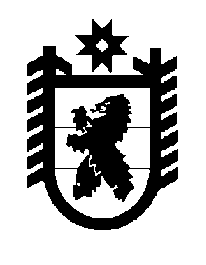 Российская Федерация Республика Карелия    ПРАВИТЕЛЬСТВО РЕСПУБЛИКИ КАРЕЛИЯРАСПОРЯЖЕНИЕот  2 апреля 2018 года № 247р-Пг. Петрозаводск В соответствии с частью 11 статьи 154 Федерального закона                             от 22 августа 2004 года № 122-ФЗ «О внесении изменений в законодательные акты Российской Федерации и признании утратившими силу некоторых законодательных актов Российской Федерации в связи с принятием федеральных законов «О внесении изменений и дополнений в Федеральный закон «Об общих принципах организации законодательных (представительных) и исполнительных органов государственной власти субъектов Российской Федерации» и «Об общих принципах организации местного самоуправления в Российской Федерации», учитывая решение Петрозаводского городского Совета от 20 декабря 2017 года № 28/11-239            «О передаче из муниципальной собственности Петрозаводского городского округа имущества в государственную собственность Республики Карелия»:1. Утвердить перечень имущества, передаваемого из муниципальной собственности Петрозаводского городского округа в государственную собственность Республики Карелия, согласно приложению к настоящему распоряжению.  2. Министерству имущественных и земельных отношений Республики Карелия совместно с администрацией Петрозаводского городского округа  обеспечить подписание передаточного акта.3. Право собственности Республики Карелия на указанное в распоряжении  имущество возникает с момента подписания передаточного акта. 
           Глава Республики Карелия                                                              А.О. ПарфенчиковПеречень имущества, передаваемого из муниципальной собственности                    Петрозаводского городского округа в государственную собственность Республики Карелия  ___________Приложение к распоряжению Правительства Республики Карелия от 2 апреля 2018 года № 247р-ПНаименование имуществаАдрес место-нахождения имуществаИндивидуализирующие характеристики имуществаЗемельный участокг. Петрозаводск,               в районе здания № 5              по Лососинскому шоссекадастровый номер 10:01:0110174:49,                 общая площадь 526 кв. м 